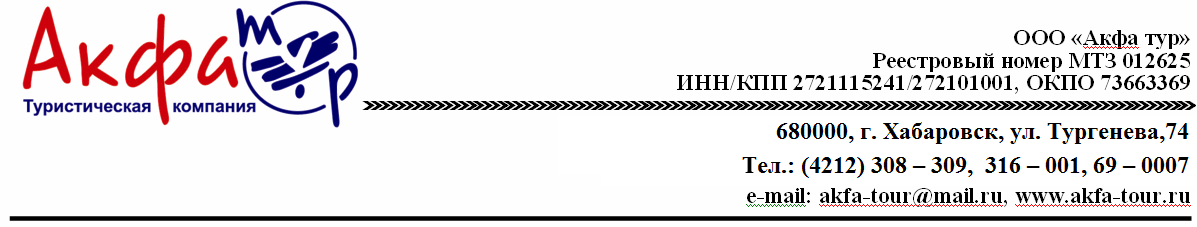 ОЛИМПИЙСКИЙ ПАКЕТНЫЙ ТУР в ТОКИО!!!!НАЗЕМНОЕ ОБСЛУЖИВАНИЕПрилетом из любого городаОткрытие Олимпиады 24 июля 2020гЗакрытие Олимпиады 09 августа 2020гСТОИМОСТЬ УКАЗАНА НА 1 ЧЕЛОВЕКА В РУБЛЯХ В стоимость входит:-гид русскоговорящий встречает с табличкой в аэропорту-билеты для переезда на общественном транспорте до Токио с резервированием мест-размещение в отеле Токио  -гид русскоговорящий провожает отель-станция, садит в нужный вагон-билеты для переезда на общественном транспорте  Токио-аэропорт с резервированием  местДополнительно:-авиаперелет Хабаровск-Токио-Хабаровск авиакомпанией S7 23.07-30.07                                             без багажа  от 16500 руб. без багажа,  от 22300 руб. с  багажом 23 кг.-авиаперелет Хабаровск-Токио-Хабаровск авиакомпанией S7 04.08-11.08                                            без багажа  от 22500 руб. без багажа, от 29600 руб с  багажом 23 кг - медицинская страховка на 40000 долларов 1000 руб.- городской налог 2500йен необходимо внести наличными на месте.- билеты на соревнования по запросуУсловия оплаты тура согласно договора 50% на момент  бронирования тура и далее остаток за 21 дней до заезда.Условий продажи тура на момент аннуляции:1.1.1.  без штрафов за 22 дня и ранее1.1.2.  20% от всей стоимости тура удерживаются в качестве штрафных санкций при отмене тура за 21 – 15 дней включительно до даты прибытия в Японию1.1.3. 25% от всей стоимости тура удерживаются в качестве штрафных санкций при отмене тура за 14 -10дней включительно до даты прибытия в Японию1.1.4. 50% от стоимости тура удерживаются в качестве штрафных санкций при отмене тура от 9 до 7 дней включительно до даты прибытия в Японию.1.1.5. 80% от стоимости тура удерживаются в качестве штрафных санкций при отмене тура от  6 до 2 дней включительно до даты прибытия в Японию.1.1.6. 100% от стоимости тура удерживаются в качестве штрафных санкций при отмене тура за 1 день и менее до даты прибытия в Японию.Кол-во
 днейДата тураОтель1/2 DBL ADL / CHD1/2 TWIN ADL / CHD SINGLE8дн \ 7н 23.07 -30.0704.08 -11.08APA Hotel Mita-Ekimae(блочные места без завтраков)111 800 руб145 800 руб171 800 руб